Муниципальное бюджетное общеобразовательное учреждение «Белоярская средняя общеобразовательная школа № 14»(МБОУ «Белоярская СОШ № 14)Отчет о результатах самообследованияМуниципального бюджетного общеобразовательного учреждения «Белоярская средняя общеобразовательная школа № 14»Аналитическая частьI. Общие сведения об образовательной организацииМБОУ «Белоярская СОШ № 14 (далее – Школа) расположена на территории военного городка поселка Гагарский. Большинство семей обучающихся проживают в домах типовой застройки: 77 процентов − рядом со Школой, 23 процента − в близлежащих поселках (деревня Гусева и село Малобрусянское).Основным видом деятельности Школы является реализация общеобразовательных программ начального общего, основного общего и среднего общего образования. Также Школа реализует образовательные программы дополнительного образования детей и взрослых и реализует дошкольное образование.II. Система управления организациейУправление осуществляется на принципах единоначалия и самоуправления.Органы управления, действующие в ШколеДля осуществления учебно-методической работы в Школе создано четыре  предметных методических объединения:− гуманитарных наук;− точных наук (естественно-научных и математических дисциплин);- предметов искусства, технологии и физической культуры;− объединение педагогов начального образования.III. Образовательная деятельностьОбразовательная деятельность в Школе организуется в соответствии с Федеральным законом от 29.12.2012 № 273-ФЗ «Об образовании в Российской Федерации», ФГОС начального общего, основного общего образования  и ФК ГОС среднего общего образования, СанПиН 2.4.2.2821-10 «Санитарно-эпидемиологические требования к условиям и организации обучения в общеобразовательных учреждениях», основными образовательными программами по уровням, включая учебные планы, годовые календарные графики, расписанием занятий.Школа ведет образовательную деятельность по образовательным программам:Основная образовательная программа начального общего образования (ФГОС НОО);Основная образовательная программа основного общего образования(ФГОС ООО);Образовательная программа основного общего образования (ФК ГОС);Образовательная программа среднего общего образования (ФК ГОС);Адаптированная основная общеобразовательная программа начального общего образования для обучающихся с задержкой психического развития;Адаптированная основная общеобразовательная программа основного общего образования для обучающихся с задержкой психического развития;Адаптированная основная общеобразовательная программа образования обучающихся с умственной отсталостью (интеллектуальными нарушениями)Учебный план 1–4 классов ориентирован на 4-летний нормативный срок освоения основной образовательной программы начального общего образования (реализация ФГОС НОО), 5–9 классов – на 5-летний нормативный срок освоения основной образовательной программы основного общего образования (реализация ФГОС ООО), 9 классы (реализация ФК ГОС),  10–11 классов – на 2-летний нормативный срок освоения образовательной программы среднего общего образования (ФК ФГОС).С 01.09.2018 года учебные предметы “Родной язык (русский)” и “Литературное чтение на родном языке (русском языке)” изучаются в 4-х классах по 1 часу в неделю; учебные предметы “Родной язык (русский)” и “Родная литература (русская)” изучаются в 8-х классах по 0,5 часа в неделю. Эти предметы включены в обязательную часть учебного плана. В учебном плане среднего общего образования спланирован спецкурс “Родной язык (практикум)” по 1 часу в неделю для обучающихся 10-11 классов в части, формируемой участниками образовательных отношений.Второй иностранный язык (немецкий) запланирован на 2018-2019 учебный год по 0,25 часа в неделю в 8-х классах.Количество обучающихся, классов комплектов по уровням общего образования по состоянию на 27.12.2019 г.Количество учащихся, классов-комплектов по уровням образования, учащихся с ОВЗ и инвалидностьюКоличество учащихся с ОВЗ – 27 человек.Школа работает по пятидневной неделе. Продолжительность учебного года:для 1-х классов - 33 учебных недели;для 2 - 4 классов - 34 учебных недели;для 5 - 8 и 10 классов - 35 учебных недель;для 9-х и 11-х классов учебный год завершается в соответствии с расписанием экзаменов ГИА и учебным планом;для обучающихся с ОВЗ (индивидуальное обучение на дому) - 34 учебных недели.Продолжительность каникул в течение учебного года составляет не менее 30 календарных дней, летних каникул не менее 8-ми недель. Для обучающихся 1-х классов вводятся дополнительные каникулы в третью неделю февраля.Продолжительность уроков - 40 минут, для обучающихся 1-х классов предусмотрен ступенчатый режим обучения в первой четверти.Профильного обучения в школе нет.Воспитательная работаВ основу воспитательной работы положена «Программа воспитания школьника» Н. Е. Щурковой, которая прошла апробацию и успешно реализуется в школе с 2009 года.                    	Целью воспитательной работы школы, понимаемой как управление, развитие и сотрудничество, является процесс включения подрастающего поколения в жизнь общества, формирования образа жизни достойного ЧЕЛОВЕКА.Направления  воспитательной  работы  школы:1.      Воспитание гражданственности, патриотизма, уважения к правам, свободам и обязанностям человека.2.      Воспитание социальное ответственности и компетентности.3.      Воспитание экологической культуры, культуры здорового и безопасного образа жизни.4.      Воспитание ценностного отношения к прекрасному, формирование основ эстетической культуры (эстетическое воспитание).5.      Воспитание нравственных чувств, убеждений, этического сознания.6.  Воспитание трудолюбия, сознательного творческого отношения к образованию, труду, жизни, подготовка к сознательному выбору профессии.Работа по направлениям осуществлялась через:-             Реализацию программы Н. Е. Щурковой (через работу классных  руководителей):-             Реализацию:- программы военно-патриотического воспитания;- программы профилактики детского дорожно-транспортного травматизма;- программы «Здоровье»;- плана работы по профилактике терроризма и экстремизма;- плана работы по информационной безопасности.-       Реализацию программ внеурочной деятельности по направлениям: - духовно-нравственное; - социальное; - общеинтеллектуальное; - общекультурное; - спортивно-оздоровительное.-   Реализацию программ дополнительного образования по напра  - научно-творческая;  - художественно-эстетическая;  - физкультурно-оздоровительная;   - техническая  Работу  с  родителями  Связь  с  общественными  организациямиДля  реализации  воспитательных  задач,  с  опорой  на  традиции  школы,  были  проведены  следующие  мероприятия,  по  направлениям:Воспитание гражданственности, патриотизма, уважения к правам, свободам и обязанностям человека:-  праздник  «Первого  звонка»;- тематические  классные  часы: по  предупреждению  дорожно-транспортного  травматизма,  по  формированию  правовой  культуры  школьников (согласно  программы  Н. Е. Щурковой и плана работы по профилактике терроризма и экстремизма),  по  формированию  навыков  безопасного  типа (согласно  программе  Н. Е. Щурковой), к памятным датам, согласно Календарю образовательных событий, к Дню защитника отечества, к Дню Победы:- мероприятия к празднику «День народного единства»;- викторина к Дню России;- месячник патриотического воспитания;- смотр строя и песни;- акция «10000 дел в один день»;- акция «Весенняя неделя добра»;- участие в акции «Бессмертный полк»;- участие в акции «День правовой помощи детям»;- участие в акции «Георгиевская ленточка», «Поздравь ветерана»;- уборка памятников участникам ВОВ и труженикам тыла;- экскурсия  г. Екатеринбург (музей в Верхней Пышме).- праздник  «Последнего  звонка».Воспитание социальное ответственности и компетентности.Данное направление воспитательной работы представлено работой ученического самоуправления, которое представлено ролевой игрой «Кругосветка». В школе существует детская организация «Школьная Флотилия» с органом управления «Адмиралтейство». Мероприятия, проводимые участниками школьного ученического самоуправления проходили в форме КТД (по методике Караковского). Форма КТД позволяет стать ребятам более самостоятельными, более ответственными, максимально раскрыться. Социализация проходит гораздо успешнее.В течение года ученическим самоуправлением проводились следующие мероприятия:- заседания Совета капитанов, Совета морских волков;- проведение рабочих линеек;- дежурство экипажей по школе;- объединенный классный час «Скажи СПИДу – НЕТ!»;- акция «Весенняя неделя добра»;- смотр уголков экипажей;- смотр судовых журналов;- проведение Дня самоуправления (День учителя);- Флеш-моб «Здоровым быть здорово!»;- День физкультурника;- проведение новогодних елок для начальной школы;- подготовка и проведение вечеров;- День экватора;- мероприятие для выпускников «Последний день Детства»;- помощь в проведении мероприятий в детском саду.Воспитание экологической культуры, культуры здорового образа жизни.- месячник безопасности;- день физкультурника;- школьная спартакиада (5-11 классы);- тематические классные часы;- практические занятия «Действия по сигналу «Внимание всем!»» (сентябрь, апрель, май)- работа по «Плану работы по информационной безопасности»;- работа по «Плану профилактики терроризма и экстремизма»;- работа по “Плану профилактики суицида”- работа по программе профилактике ДДТТ;- беседы по безопасности на железной дороге;- подготовка и проведение «Дня защиты детей»;- походы выходного дня (1-11 классы);- организация подвижных перемен;- Акция «Я выбираю жизнь»;- участие в акциях по БДД;- выставка рисунков по теме «безопасность»;- работа летнего оздоровительного лагеря с дневным пребыванием;- работа летней досуговой площадки.Воспитание ценностного отношения к прекрасному, формирование основ эстетической культуры (эстетическое воспитание)- выставка  поделок  из  природного  материала(1-4 кл);- мастерская  Деда  Мороза;- праздничная  Новогодняя  неделя (1 – 11 кл);- конкурс  «Литературное  перышко»(2-11 кл);- «Битва хоров» (5-11 классы);- конкурс «Зажги свою звезду» (1-7 классы);- конкурс чтецов «Строка, оборванная пулей»;- отчетные  концерты учащихся музыкальной школы, объединения «Детская хореография»;- участие в районном конкурсе «Красота спасет мир”;- участие в районном конкурсе «Таланты… Таланты…» (Хор «VIVA» - лауреат);- участие в региональных, российских, международных конкурсах «КИТ»(Ломакина Полина – лауреат), “Восточная сказка” (Чачина Яна – лауреат, Ломакина Полина - лауреат)Воспитание нравственных чувств, убеждений, этического сознания:- деятельность по программе Н. Е. Щурковой (1-11 классы);- поздравление к Дню пожилого человека;- трудовой акт великому празднику (уборка памятников погибшим в ВОВ);- Акции: «Георгиевская ленточка», «Поздравь ветерана».Воспитание трудолюбия, сознательного, творческого отношения к образованию, труду и жизни, подготовка к сознательному выбору профессии:- выставки художественно-прикладного творчества к 8 марта и Дню открытых дверей;- общешкольные субботники;- генеральные уборки классов (перед каникулами) (5-11 классы);- работа летней трудовой бригады;- участие в уроках ПроеКтории- изготовление подарков мамам. Папам, бабушкам, дедушкам (1-4 классы) к праздникам;- встречи выпускников 9 и 11 классов с представителями Белоярского многопрофильного техникума, представителями силовых структур;- посещение дней открытых дверей в ВУЗах г. Екатеринбург;Проводилась  работа  с  родителями:- работал  Совет родителей школы (заседания 1 раз  в  четверть);- проводились  общешкольные  родительские  собрания (1 раз  в  полгода);- созданы  и  работали  Советы родителей  классов;- проводились  родительские  собрания  по  классам (не реже 1 раза  в  четверть);- участие  родителей  в  работе  Совета  профилактики;- проводились  совместные  собрания  родителей  и  детей (по  планам  кл. руководителей);- привлекались  родители  к  подготовке  и  проведению  внеклассных  школьных  мероприятий (приобретение  необходимых  атрибутов,  видео-  и  фотосъемка);-  помощь  родителей  в  ремонте  школы (1-11 кл);- проводились занятия по программе «Родительское просвещение».        	В  течение  2018 года  в  рамках  фестиваля  «Интеллект. Творчество. Спорт»  учащиеся  школы  принимали  участие  в  следующих  районных, областных, всероссийских и международных   мероприятиях:- конкурс проектов «Я-исследователь»;- Всероссийская олимпиада школьников;- Интернет-олимпиады;- конкурсы художественно-эстетической направленности: «Красота спасет мир»,  КИТ «Великая моя страна»,  «Таланты… Таланты…»;- спортивные соревнования: Кросс Наций, лыжня России – 2017, Фестиваль ГТО, соревнования по мини-футболу;- военизированная игра “Зарница”.ОХВАТ УЧАЩИХСЯ ВНЕУРОЧНОЙ ДЕЯТЕЛЬНОСТЬЮ И ДОПОЛНИТЕЛЬНЫМ ОБРАЗОВАНИЕМВнеучебная деятельность осуществлялась через работу классных руководителей (по программе Н. Е. Щурковой, работу организатора школы (по плану школы), реализацию программ: - внеурочной деятельности:- дополнительного  образования:IV. Содержание и качество подготовки учащихсяКраткий анализ динамики результатов успеваемости и качества знанийРезультаты освоения учащимися программ начального общего образования по показателю «успеваемость» в 2018 учебном годуЕсли сравнить результаты освоения обучающимися программ начального общего образования по показателю «успеваемость» в 2018 году с результатами освоения учащимися программ начального общего образования по показателю «успеваемость» в 2017 году, то можно отметить, что процент учащихся, окончивших на «4» и «5», увеличился на 8% (в 2017 был 35 %), а процент учащихся, окончивших на «5»,  снизился  на 5 процентов (в 2017 –  12 учащихся – 14 %).Результаты освоения учащимися программ основного общего образования по показателю «успеваемость» в 2018 годуЕсли сравнить результаты освоения обучающимися программ основного общего образования по показателю «успеваемость» в 2018 году с результатами освоения учащимися программ основного общего образования по показателю «успеваемость» в 2017 году, то можно отметить, что процент учащихся, окончивших на «4» и «5», повысился на 3 процента (в 2017 был 26 %), процент учащихся, окончивших на «5»,  фактически остался прежним (в 2017 – 10 учащихся).Результаты освоения программ среднего общего образования обучающимися 10, 11 классов по показателю «успеваемость» в 2018 годуРезультаты освоения учащимися программ среднего общего образования по показателю «успеваемость» в 2018 учебном году остались на прежнем уровне (в 2017 году - 35%), процент учащихся, окончивших на «5», остался прежним.В  ВПР-2018 года приняли участие:4 классы по предметам «Русский язык», «Математика», «Окружающий мир»;5 класс  по предметам «Русский язык», «Математика», «Биология», «История»;6 класс по предметам «Русский язык», «Математика», «Биология»;  «География», «Обществознание»;11 класс по предметам «Иностранный язык» (английский язык), «География», «Физика»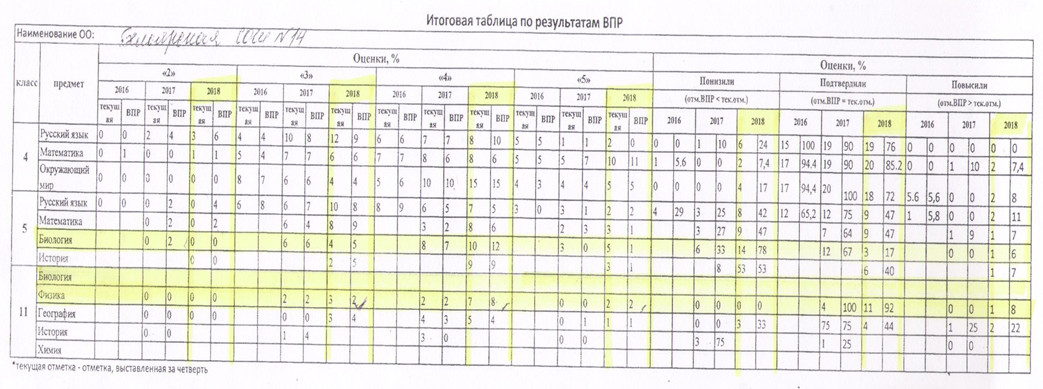 Результаты сдачи ЕГЭ 2018 годаВ 2018 году результаты ЕГЭ  по сравнению с 2017 годом по русскому языку повысились  (в 2017 году – средний балл составили 54 балла), по математике результаты выше по профильному уровню  (в 2017 году – 32 балла), а по базовому уровню остались на том же уровне (13 баллов - средняя оценка-”4”). Результат по обществознанию повысился (в 2017 году составил 44 балла). В 2018 году предметов по выбору сдавалось больше, чем в 2017 году (сдавали историю - средний балл - 51 балл, литературу - средний балл - 63 балла, биологию - средний балл - 35 баллов, информатику и ИКТ - средний балл - 34 балла). В 2018 году была высокобальница по русскому языку - 85 баллов и 1 медалистка. Результаты сдачи ОГЭ (ГВЭ) 2018 годаВ 2018 году обучающиеся показали средние результаты ОГЭ (ГВЭ) по обязательным предметам, но предметы по выбору (биология и литература) сдали ниже ожидаемого результата. V. Востребованность выпускниковВ 2018 году  число выпускников 9-го класса, которые поступили в профессиональные ОО области,  увеличилось по  сравнению с 2017 годом. Это связано с тем, что и учащиеся  и родители стремятся получить профессиональное обучение в соответствии со своими реальными образовательными потребностями. Количество выпускников 11 классов, поступающих в ВУЗ, стабильно.VI.  Внутренняя система оценки качества образованияВ Школе имеются следующие локальные акты, которые регламентируют внутреннюю оценку качества образования:Положение о внутришкольном контролеПоложение о формах. периодичности, порядке текущего контроля успеваемости и промежуточной аттестации учащихсяПоложение о системе оценивания учебных достижений и нормах оценок по учебным предметамПоложение о внутренней системе оценки качества образованияПоложение об индивидуальном учете результатов освоения обучающимися образовательных программ и поощрения обучающихсяПорядок ликвидации академической задолженностиПоложение о портфолио учащихсяПоложение об общешкольном конкурсе “Класс года”Положение об общешкольном конкурсе “Ученик года”Рейтинг ОУ по НОКО за 2017-2018гПо итогам оценки качества образования в 2018 году выявлено, что уровень метапредметных результатов соответствуют среднему уровню, сформированность личностных результатов тоже на среднем уровне.По результатам анкетирования 2018 года выявлено, что количество родителей, которые удовлетворены качеством образования в Школе, – 65 процента, количество обучающихся, удовлетворенных образовательным процессом, – 70 процентов.VII.  Кадрового обеспечениеШтат школы укомплектован педагогами в количестве 25 человек, что составляет 92, 6 %,  из них 4 – внутренних совместителя, 2 - внешних совместителя.21 человек имеют высшее образование, из которых 2 человека имеют высшее непедагогическое образование. Среднее специальное образование имеют  4 человека. Из 25 педагогов: высшую квалификационную категорию имеют 4 человека, первую квалификационную категорию имеют 14 человек, 3 человека - соответствие занимаемой должности, 4 человека - без квалификационной категории. Из 25 педагогов: общий стаж работы имеют:до 3 лет - 2 человека;от 3 до 5 лет - 1 человек; от 5 до 10 лет - 4 человека; от 10 до 15 лет - 3 человека; от 15 до 20 лет - 3 человека; 20 лет и более - 12 человек. В 2018 году аттестацию прошли 5 человек на первую квалификационную категорию, на соответствие занимаемой должности - 1 человек.Прохождение курсов повышения квалификации.Подготовка экспертов устного собеседования в 9 классе - 4 человекаПроектирование адаптированной основной образовательной программы для учащихся с ОВЗ - 1 человек«Развитие профессиональной компетентности учителей математики в вопросах подготовки учащихся к итоговой аттестации в форме ОГЭ, ЕГЭ  24 часа - 2 человека«Организация внутренней системы оценки качества образования общеобразовательной организации в условиях реализации ФГОС»24 часа - 1 человекИнформационная безопасность детей и подростков - 1 человекПерсональный менеджмент руководителя образовательной организации - 1 человекПодготовка организаторов ППЭ ЕГЭ (ОГЭ, ГВЭ) - 11 человекПрофилактика суицидального поведения несовершеннолетних - 3 человекаНарушение письменной речи у младших школьников - 1 человекБиология: теория и методика преподавания в образовательной организации - 1 человекНовая модель аттестации учителей - 1 человекСовершенствование форм и методов организации учебного процесса на уроках химии как условие повышения качества образования - 1 человекРазвитие навыков смыслового чтения и работы с текстовой информацией в формировании метапредметных результатов в условиях ФГОС - 5 человекМетодические вопросы подготовки обучающихся к написанию сочинения на итоговой аттестации (ОГЭ, итоговое сочинение, ЕГЭ) 24 часа - 1 человекСовременный образовательный менеджмент 40 часов - 1 человекПодготовка учащихся к итоговой аттестации по английскому языку в 9-х и 11-х классах - 1 человекОсобенности подготовки к сдаче ОГЭ по химии в условиях реализации ФГОС ООО - 1 человекКадровое делопроизводство: сложные вопросы и их практическое решение - 1 человекЦифровая экономика Российской Федерации - 2 человекаМатематика: методические основы образовательной деятельности - 1 человекТехнология проектирования дополнительной общеобразовательной общеразвивающей программы - 1 человекФормирование читательских умений в начальной школе. Скорочтение и мнемотехника - 3 человекаУчастие в профессиональных конкурсах и других мероприятияхVIII. Учебно-методическое обеспечение Оснащенность учебно-методическими  пособиями достаточная. Начальная школа занимается по УМК “Перспектива”. IX.  Библиотечно-информационное обеспечениеФонд библиотеки соответствует требованиям ФГОС, учебники фонда входят в федеральный перечень утвержденный приказом Минобрнауки от 31.03.2014 № 253, и формируется за счет областного бюджета.В библиотеке имеются электронные образовательные ресурсы - 210; сетевые образовательные ресурсы - 50. Мультимедийные средства (презентации, электронные энциклопедии, дидактические материалы) - 200.Читальный зал библиотеки рассчитан на 12 посадочных мест. Оборудован тремя компьютерами с выходом в Интернет, принтером.Средний уровень посещаемости библиотеки - 40 человек в день.Общая характеристика:объем библиотечного фонда – 13243 экз.объем учебного фонда – 8759 экз.всего читателей - 297книгообеспеченность – 29 %обеспеченность учебниками - 99%           Состав фонда:X. Материально-техническая базаЗдание школы имеет 3 этажа площадью 4987,8 кв.м., подключено к центральному отоплению, водоснабжению, водоотведению. Имеется ограждение территории школы  по всему периметру, видеонаблюдение.Материально-техническое обеспечение школы позволяет реализовывать в полной мере образовательные программы. В школе оборудованы 18 учебных кабинета, 14 из них оснащены современной мультимедийной техникой, в том числе:− лаборатория по физике;− лаборатория по химии;− лаборатория по биологии;− один компьютерный класс;− столярная мастерская;− кабинет технологии для девочек;На первом этаже здания оборудованы спортивный зал, на втором этаже - актовый зал. На первом этаже оборудованы столовая и пищеблок.Результаты анализа показателей деятельности организацииДанные приведены по состоянию на 29 декабря 2018 года.Анализ показателей указывает на то, что Школа имеет достаточную инфраструктуру, которая соответствует требованиям СанПиН 2.4.2.2821-10 «Санитарно-эпидемиологические требования к условиям и организации обучения в общеобразовательных учреждениях» и позволяет реализовывать образовательные программы в полном объеме в соответствии с ФГОС общего образования.Школа укомплектована достаточным количеством педагогических и иных работников, которые имеют высокую квалификацию и регулярно проходят повышение квалификации, что позволяет обеспечивать стабильные качественные результаты образовательных достижений обучающихся.Отсутствует финансирование библиотеки на закупку периодических изданий и обновление фонда художественной литературы.СОГЛАСОВАНОУТВЕРЖДАЮУТВЕРЖДАЮПедагогическим советомДиректор МБОУ «Белоярская СОШ № 14Директор МБОУ «Белоярская СОШ № 14МБОУ «Белоярская СОШ № 14_____________ Е.В. Кокоулина(протокол от «___» апреля 2019 г. № ___)15 апреля 2019 г.15 апреля 2019 г.Наименование образовательной организацииМуниципальное бюджетное общеобразовательное учреждение «Белоярская средняя общеобразовательная школа № 14» (МБОУ «Белоярская СОШ № 14)РуководительКокоулина Елена ВадимовнаАдрес организации624056, Свердловская область, Белоярский район, п. Гагарский, ул. Школьная, 1Г.Телефон/факс+7(34377) 4-78-02Адрес электронной почтыbel-school14@mail.ruУчредительУправление образования Администрации Белоярского городского округаДата создания2005 годЛицензияОт 07.12.2017 № 19552, серия 66 ЛО1 № 0006207Свидетельство о государственной аккредитацииОт 11.01.2018 № 9403, серия 66 АО1 № 0001995; срок действия: до 31 мая 2025 годаНаименование органаФункцииДиректорКонтролирует работу и обеспечивает эффективное взаимодействие структурных подразделений организации, утверждает штатное расписание, отчетные документы организации, осуществляет общее руководство ШколойПедагогический совет ШколыОсуществляет текущее руководство образовательной деятельностью Школы, в том числе рассматривает вопросы:− развития образовательных услуг;− регламентации образовательных отношений;− разработки образовательных программ;− выбора учебников, учебных пособий, средств обучения и воспитания;− материально-технического обеспечения образовательного процесса;− аттестации, повышения квалификации педагогических работников;− координации деятельности методических объединенийОбщее собрание работников ШколыРеализует право работников участвовать в управлении образовательной организацией, в том числе:− участвовать в разработке и принятии коллективного договора, Правил трудового распорядка, изменений и дополнений к ним;− принимать локальные акты, которые регламентируют деятельность образовательной организации и связаны с правами и обязанностями работников;− разрешать конфликтные ситуации между работниками и администрацией образовательной организации;− вносить предложения по корректировке плана мероприятий организации, совершенствованию ее работы и развитию материальной базыКлассы по порядкуКол-во классовКол-во учащихсяНачальная школаНачальная школаНачальная школа1228(1 «А» - 14, 1 «Б» - 14)21233229(3 «А» - 16, 3 «Б» - 13)4236(4 «А» - 20, 4 «Б» - 16)ИТОГО:7116Основная школаОсновная школаОсновная школа5226(5 «А» - 13, 5 «Б» - 13)612071198229(8 «А» - 15, 8 «Б» - 14)9229(9 «А» - 21, 9 «Б» - 8)ИТОГО:8123Средняя школаСредняя школаСредняя школа10181114ИТОГО:212Всего:17251Индивидуальноеобучение на дому-2Итого:17 классов – комплектов253      Уровень образованияКоличество, классов-комплектовКлассКоличество, учащихся с ОВЗКоличество, учащихся с инвалидностьюНачальное образование012Начальное образование020Начальное образование031Начальное образование048Основное образование1511Основное образование160Основное образование173Основное образование182Основное образование1981Среднее образование0100Среднее образование0110Итого1252НаправленияНазвание курсов, кружков, секцийКоличество детейдуховно-нравственное направлениеПознай себя (1-4 классы)116социальное направлениеПознай себя116общеинтеллектуальное направлениеЗанимательная физика (7 классы)27общеинтеллектуальное направлениеИстория России в лицах (7 классы)27общеинтеллектуальное направлениеГеография Свердловской области (5-6 классы)38общеинтеллектуальное направлениеШкола юных исследователей (2-4 классы)32общеинтеллектуальное направлениеНТО «Эрудит» (2-11 классы)15общекультурное направлениеРиторика (3 класс)19общекультурное направлениеВолшебная кисточка (1-4; 5-8 классы)30Спортивно-оздоровительное направлениеШахматист (1-4; 5-7 классы)30Художественно-эстетическая направленность (ДЮЦ)Вокально-хоровое пение (1-11 классы)43Художественно-эстетическая направленность (ДЮЦ)Основы информационно-библиотечной грамотности (5 класс)15Художественно-эстетическая направленность (школа)Детская хореография(1-11 классы)45Физкультурно-оздоровительная направленность (ДЮСШ)Олимпионик (легкая атлетика) (1-4 классы)15Физкультурно-оздоровительная направленность (ДЮСШ)Мини-футбол (5-11 классы)30КлассыВсего обуч-сяИз них успеваютИз них успеваютОкончили годОкончили годОкончили годОкончили годОкончили годНе успеваютНе успеваютНе успеваютНе успеваютПереведены условноПереведены условноКлассыВсего обуч-сяИз них успеваютИз них успеваютОкончили годОкончили годОкончили годОкончили годОкончили годВсегоВсегоИз них н/аИз них н/аПереведены условноПереведены условноКлассыВсего обуч-сяКол-во%%С отметками «4» и «5»%С отметками «5»%Кол-во%Кол-во%Кол-во%%230301001001653270000000335339494133751526002664302997971240131300000Итого959297974143893300222КлассыВсегообуч-сяИз нихуспеваютИз нихуспеваютОкончилигодОкончилигодОкончилигодОкончилигодНе успеваютНе успеваютНе успеваютНе успеваютПереведеныусловноПереведеныусловноКлассыВсегообуч-сяИз нихуспеваютИз нихуспеваютОкончилигодОкончилигодОкончилигодОкончилигодВсегоВсегоИз них н/аИз них н/аПереведеныусловноПереведеныусловноКлассыВсегообуч-сяКол-во%С отметками «4» и «5»%С отметками «5»%Кол-во%Кол-во%Кол-во%5191910084215000000619191005263160000007272593933311270027828269363227270027926259672714140000Итого119114963529108540043КлассыВсего обуч-сяИз них успеваютИз них успеваютОкончили полугодиеОкончили полугодиеОкончили годОкончили годНе успеваютНе успеваютНе успеваютНе успеваютПереведены условноПереведены условноСменили форму обученияСменили форму обученияКлассыВсего обуч-сяИз них успеваютИз них успеваютОкончили полугодиеОкончили полугодиеОкончили годОкончили годВсегоВсегоИз них н/аИз них н/аПереведены условноПереведены условноСменили форму обученияСменили форму обученияКлассыВсего обуч-сяКол-во%С отметками«4» и «5»%Сотметками «5»%Кол-во%Кол-во%Кол-во%%Кол-во107710034300000000001113131004311800000000Итого20201007351500000000ПредметСдавали всего человекСколько обучающихсяполучили 100 балловСколько обучающихсяполучили 90–98 балловСредний баллРусский язык130061Математика130032 – профильный уровень,«4»- базовый уровеньИстория30051Обществознание120046Литература10063Биология20035Информатика и ИКТ10034ПредметСдавали всего человекСколько обучающихсяполучили 100 балловСколько обучающихсяполучили «5»Сколько обучающихсяполучили «4»Сколько обучающихсяполучили «3»Математика2500520Русский язык2504129Обществознание2100813Физика10001Литература20002Биология90009Информатика30021География 40004История40013Год выпускаОсновная школаОсновная школаОсновная школаОсновная школаСредняя школаСредняя школаСредняя школаСредняя школаСредняя школаГод выпускаВсегоПерешли в 10-й класс ШколыПерешли в 10-й класс другой ООПоступили в профессиональную ООВсегоПоступили в ВУЗПоступили в профессиональную ООУстроились на работуПошли на срочную службу по призыву2015164-12521-2201613913933212017125074201020182681161348-1Белоярский районБелоярский ГО6639002796МБОУ «Белоярская СОШ № 14»111,97Хорошо709№ п/пНазвание конкурсаУровень конкурса(Международный Всероссийский,Региональный,Муниципальный,ОО)Форма участия(очная, заочная, дистанционная)Фамилия, имя, отчество педагогического работникаРезультатДата проведения конкурса1 «Педагогическая практика» номинация «Создание ситуации успеха на уроках в основном общем образовании»ВсероссийскийдистанционнаяПосохова-Петрова Мария АлександровнаДиплом Победитель (1 место)29.03.2018г2  «Эффективные педагогические и методические инструменты реализации ФГОС и Концепции математического образования в непрерывной образовательной системе начальной и основной школы»региональный  очная1.Хатипова Рафиса Нафизовна-учитель математики,2.Чепуштанова-Зарянова Антонина Александровна-учитель математики,3. Дроздова Ирина Абузаровна- учитель математики  участие 27-28.03.2018 3 «Конспект урока». Урок-путешествие по математике «Километр»Всероссийский педагогический конкурсзаочнаяЛипина Вера ВладимировнаДиплом1 место06.06.2018г4ХII Всероссийский педагогический конкурс «Экспертиза профессиональных знанийВсероссийский педагогический конкурсзаочнаяЛипина Вера ВладимировнаДиплом1 место05.06.2018г5V Всероссийский педагогический конкурс «ФГОСОБРазование»Профессиональное тестирование в номинации «Совокупность обязательных требований к начальному общему образованию по ФГОС»Всероссийский педагогический конкурсдистанционнаяЛипина Вера ВладимировнаДиплом1 место09.06. 2018г6Всероссийский химический диктантВсероссийскийочнаяЛипина Вера ВладимировнаСертификат12.05.2018г7Всероссийский экологический урок «Изменение климата и связь с сохранением леса»ВсероссийскийзаочнаяПосохова-Петрова Мария АлександровнаДиплом21.05.2018г8Состояние современного образования и перспективы его развитияВсероссийское исследованиедистанционнаяПосохова-Петрова Мария Александровнасертификат участникаиюль 2018г9Добровольная сертификация профессиональных компетенцийВсероссийское исследованиедистанционнаяПосохова-Петрова Мария Александровнасертификат соответствия Рег. № 93922790425.07. 2018г10«Территория смыслов-2018» на КлязьмеВсероссийскийочныйОрлов Павел ЕвгеньевичСвидетельство участника05-11 июля 2018г11«Профессиональные потребности школьных учителей»Всероссийское исследованиедистанционнаяБушманова Юлия АлександровнасертификатОктябрь-ноябрь 2018г12«Горизонты педагогики»Всероссийский творческий конкурсзаочнаяБушманова Юлия АлександровнаДипломПобедитель III место08.1113«Горизонты педагогики»Всероссийский творческий конкурсзаочнаяЛипина Вера ВладимировнаЛауреат в номинации Литературное творчество04.12.14Конкурс «Стенгазеты и плакаты»Всероссийский профессиональный педагогический конкурсдистанционноЛипина Вера ВладимировнаДиплом Победитель III место05.11-07.1215Секреты педагогического мастерстваХII Всероссийский педагогический конкурсдистанционноЛипина Вера ВладимировнаДиплом Победитель II место14.1016«Горизонты педагогики»Всероссийский творческий конкурсзаочнаяЛипина Вера ВладимировнаПобедитель III место в номинации Творческие и методические работы педагогов30.10.17Реализация ФГОС среднего общего образования как ресурс инновационного развития образованияИнформационно-методический деньочныйКокоулина Елена ВадимовнаСертификат11-13 декабря№Вид литературыКоличество единиц в фонде Примечание1Учебная8759ФГОС до 8кл. включительно2Методическая1100в т.ч. педагогика, психология3Художественная3454в т.ч. детская4Справочная2205Краеведение3506Языковедение, литературоведение1557Естественно-научная818Техническая209Общественно-политическая20ПоказателиЕдиница измеренияКоличествоОбразовательная деятельностьОбразовательная деятельностьОбразовательная деятельностьОбщая численность учащихсячеловек253Численность учащихся по образовательной программе начального общего образованиячеловек117Численность учащихся по образовательной программе основного общего образованиячеловек125Численность учащихся по образовательной программе среднего общего образованиячеловек12Численность (удельный вес) учащихся, успевающих на «4» и «5» по результатам промежуточной аттестации, от общей численности обучающихсячеловек (процент)102 (40%)Средний балл ГИА выпускников 9 класса по русскому языкубалл28,00Средний балл ГИА выпускников 9 класса по математикебалл12,00Средний балл ЕГЭ выпускников 11 класса по русскому языкубалл61,00Средний балл ЕГЭ выпускников 11 класса по математикебаллБазовый – 4 баллаПрофильный – 33 баллаЧисленность (удельный вес) выпускников 9 класса, которые получили неудовлетворительные результаты на ГИА по русскому языку, от общей численности выпускников 9 классачеловек (процент)0 (0%)Численность (удельный вес) выпускников 9 класса, которые получили неудовлетворительные результаты на ГИА по математике, от общей численности выпускников 9 классачеловек (процент)0 (0%)Численность (удельный вес) выпускников 11 класса, которые получили результаты ниже установленного минимального количества баллов ЕГЭ по русскому языку, от общей численности выпускников 11 классачеловек (процент)0 (0%)Численность (удельный вес) выпускников 11 класса, которые получили результаты ниже установленного минимального количества баллов ЕГЭ по математике, от общей численности выпускников 11 классачеловек (процент)0 (0%)Численность (удельный вес) выпускников 9 класса, которые не получили аттестаты, от общей численности выпускников 9 классачеловек (процент)0 (0%)Численность (удельный вес) выпускников 11 класса, которые не получили аттестаты, от общей численности выпускников 11 классачеловек (процент)0 (0%)Численность (удельный вес) выпускников 9 класса, которые получили аттестаты с отличием, от общей численности выпускников 9 классачеловек (процент)1 (4%)Численность (удельный вес) выпускников 11 класса, которые получили аттестаты с отличием, от общей численности выпускников 11 классачеловек (процент)1 (8%)Численность (удельный вес) учащихся, которые принимали участие в олимпиадах, смотрах, конкурсах, от общей численности обучающихсячеловек (процент)193 (75%)Численность (удельный вес) учащихся – победителей и призеров олимпиад, смотров, конкурсов от общей численности обучающихся, в том числе:человек (процент)83 (32%)− регионального уровнячеловек (процент)25 (10%)− федерального уровнячеловек (процент)12 (5%)− международного уровнячеловек (процент)8 (3%)Численность (удельный вес) учащихся по программам с углубленным изучением отдельных учебных предметов от общей численности обучающихсячеловек (процент)0 (0%)Численность (удельный вес) учащихся по программам профильного обучения от общей численности обучающихсячеловек (процент)0 (0%)Численность (удельный вес) учащихся по программам с применением дистанционных образовательных технологий, электронного обучения от общей численности обучающихсячеловек (процент)0 (0%)Численность (удельный вес) учащихся в рамках сетевой формы реализации образовательных программ от общей численности обучающихсячеловек (процент)0 (0%)Общая численность педработников, в том числе количество педработников:человек25− с высшим образованиемчеловек21− высшим педагогическим образованиемчеловек19− средним профессиональным образованиемчеловек0− средним профессиональным педагогическим образованиемчеловек4Численность (удельный вес) педработников с квалификационной категорией от общей численности таких работников, в том числе:человек (процент)18− с высшейчеловек (процент)4 (22%)− первойчеловек (процент)14 (78%)Численность (удельный вес) педработников от общей численности таких работников с педагогическим стажем:человек (процент)12 (46%)− до 5 летчеловек (процент)3 (12%)− больше 30 летчеловек (процент)6 (24%)Численность (удельный вес) педработников от общей численности таких работников в возрасте:человек (процент)− до 30 летчеловек (процент)7 (28%)− от 55 летчеловек (процент)6 (24%)Численность (удельный вес) педагогических и административно-хозяйственных работников, которые за последние 5 лет прошли повышение квалификации или профессиональную переподготовку, от общей численности таких работниковчеловек (процент)25 (100%) повышение квалификации;2 (8%) профессиональная переподготовкаЧисленность (удельный вес) педагогических и административно-хозяйственных работников, которые прошли повышение квалификации по применению в образовательном процессе ФГОС, от общей численности таких работниковчеловек (процент)25 (100%)ИнфраструктураИнфраструктураИнфраструктураКоличество компьютеров в расчете на одного учащегосяединиц0,19Количество экземпляров учебной и учебно-методической литературы от общего количества единиц библиотечного фонда в расчете на одного учащегосяединиц29Наличие в школе системы электронного документооборотада/нетнетНаличие в школе читального зала библиотеки, в том числе наличие в ней:да/нетда− рабочих мест для работы на компьютере или ноутбукеда/нетда− медиатекида/нетда− средств сканирования и распознавания текстада/нетнет− выхода в интернет с библиотечных компьютеровда/нетда− системы контроля распечатки материаловда/нетдаЧисленность (удельный вес) обучающихся, которые могут пользоваться широкополосным интернетом не менее 2 Мб/с, от общей численности обучающихсячеловек (процент)253/(100%)Общая площадь помещений для образовательного процесса в расчете на одного обучающегосякв. м4,70